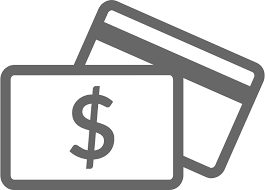 Cardholder:I have read and understood this procedure and agree to adhere to it:Name: ________________________________________        Role: __________________________Signed: ________________________________________       Date:      Authorisation for the use of credit      debit    card was given by:Name: ________________________________________        Role: __________________________         Signed: ________________________________________       Date: This authorisation will be reviewed on ConsultationPurposeTo ensure that any credit/debit card expenditure of our organisation is managed in accordance with accepted standards of sound financial management and meets financial audit requirements. ScopeThis procedure applies to all staff, including contractors and our Board/Directors. All staff authorised to use an organisation’s credit/debit card will be socialised to this procedure during on-boarding and ongoing as appropriate. ReferencesReferencesGuidelinesSmart Business (IRD guide 2020)Guidance from the Office of the Auditor General (pages 19-20)RelatedorganisationaldocumentsFinancial ManagementCash Management Separation of Financial Duties Financial Delegations Fraud and Theft Sensitive Expenditure Cards cannot be used:For inappropriate business-related expenditure (in both quantity and type).To obtain cash for a business purpose. For personal benefit, by obtaining cash or paying for personal items.For any goods and services that have not been authorised.As a loan or gift to someone else.For inappropriate business-related expenditure (in both quantity and type).To obtain cash for a business purpose. For personal benefit, by obtaining cash or paying for personal items.For any goods and services that have not been authorised.As a loan or gift to someone else.Consequences for unauthorised use:Options:investigatesuspensiondismissalreport to the policeperformance managementdisciplinary processOptions:investigatesuspensiondismissalreport to the policeperformance managementdisciplinary processStaff/contractors eligible for credit cardsNameRoleStaff/contractors eligible for credit cardsStaff/contractors eligible for credit cardsStaff/contractors eligible for credit cardsStaff/contractors eligible for credit cardsGroup/RoleDate